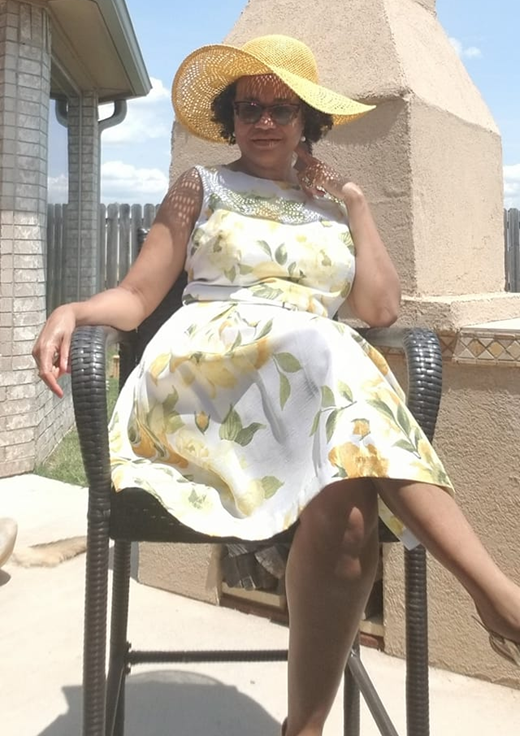 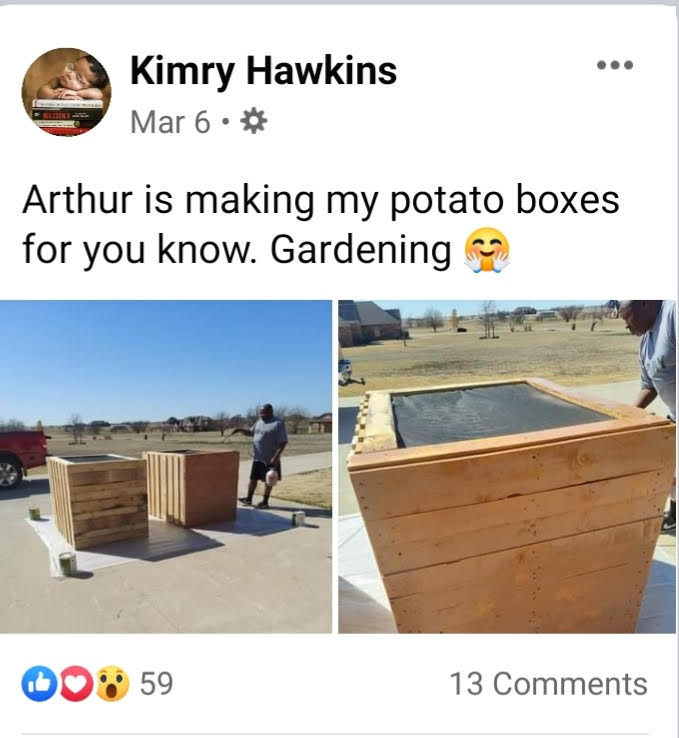 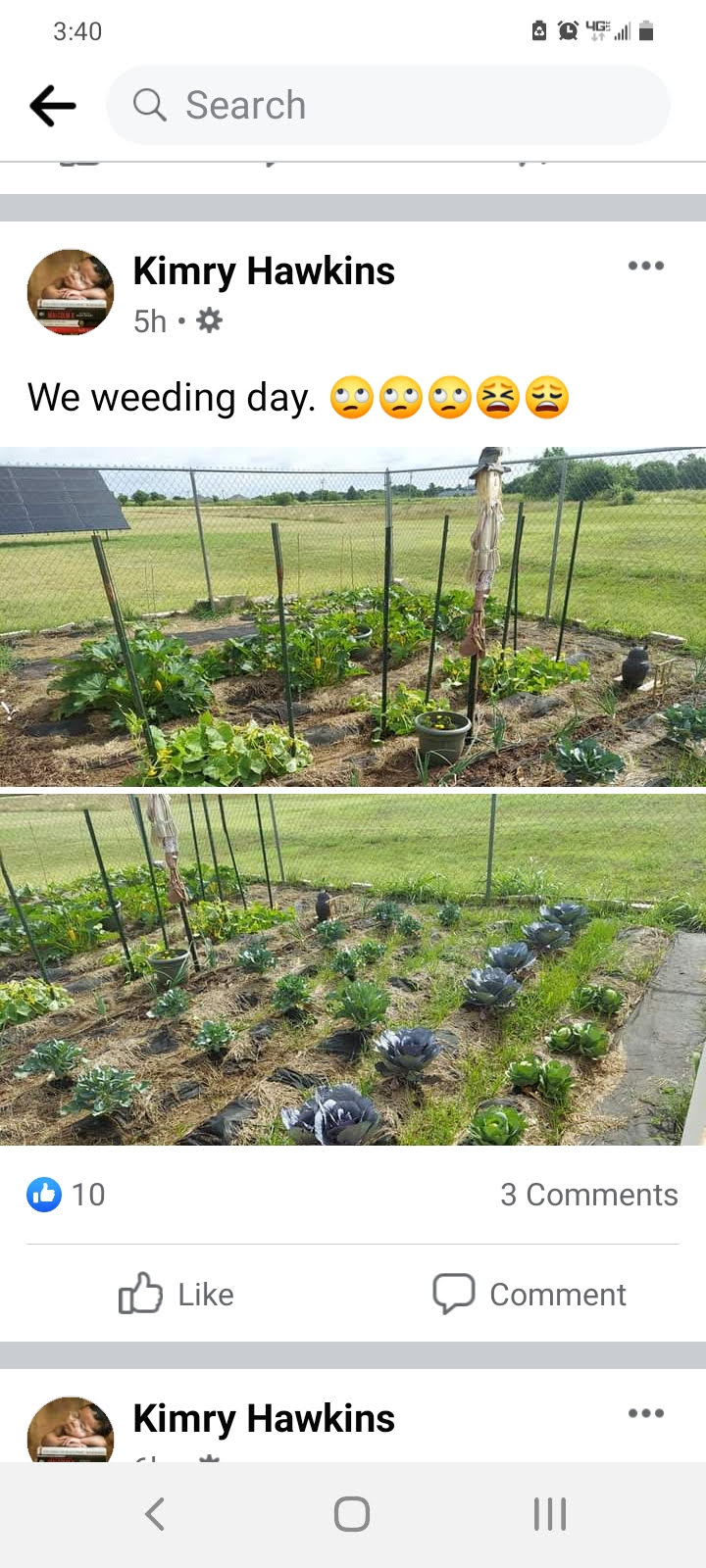 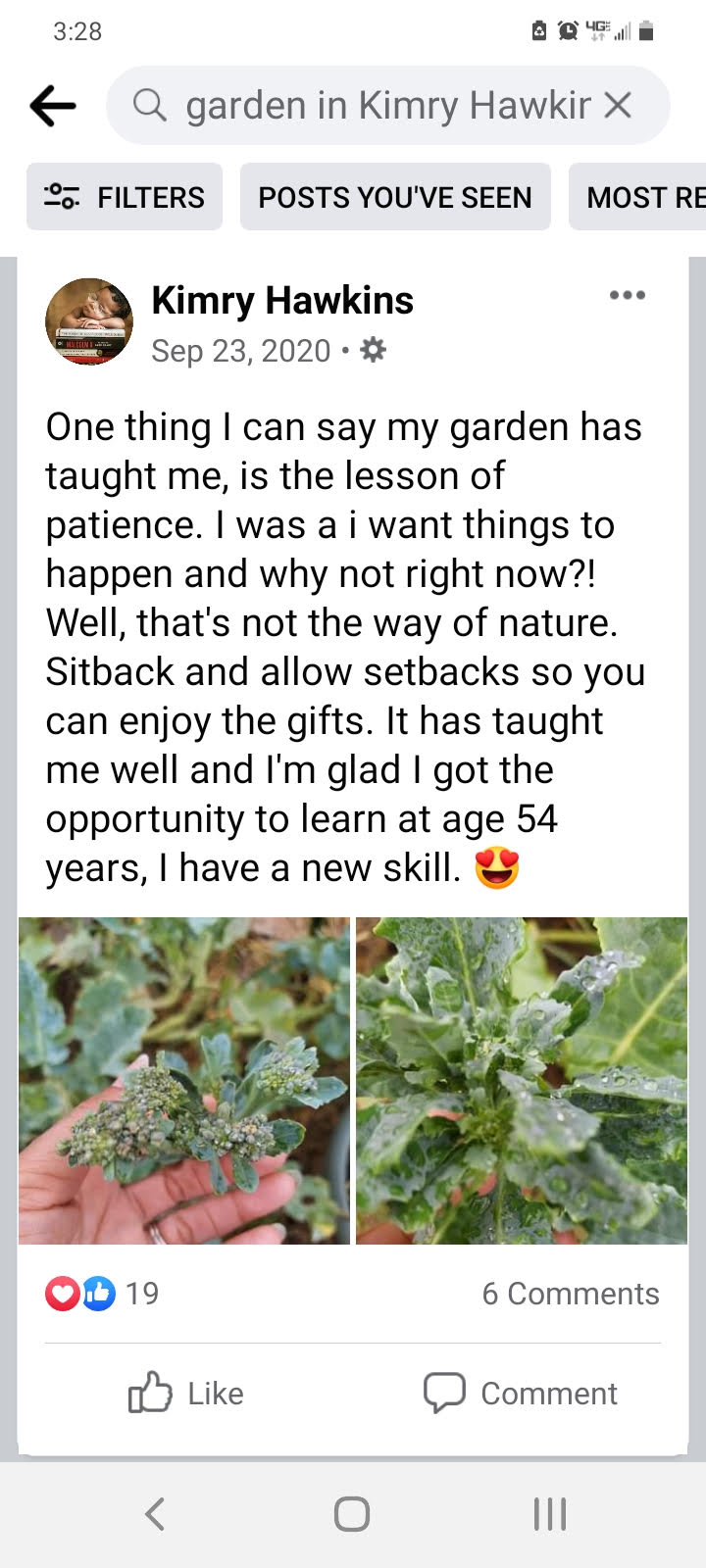 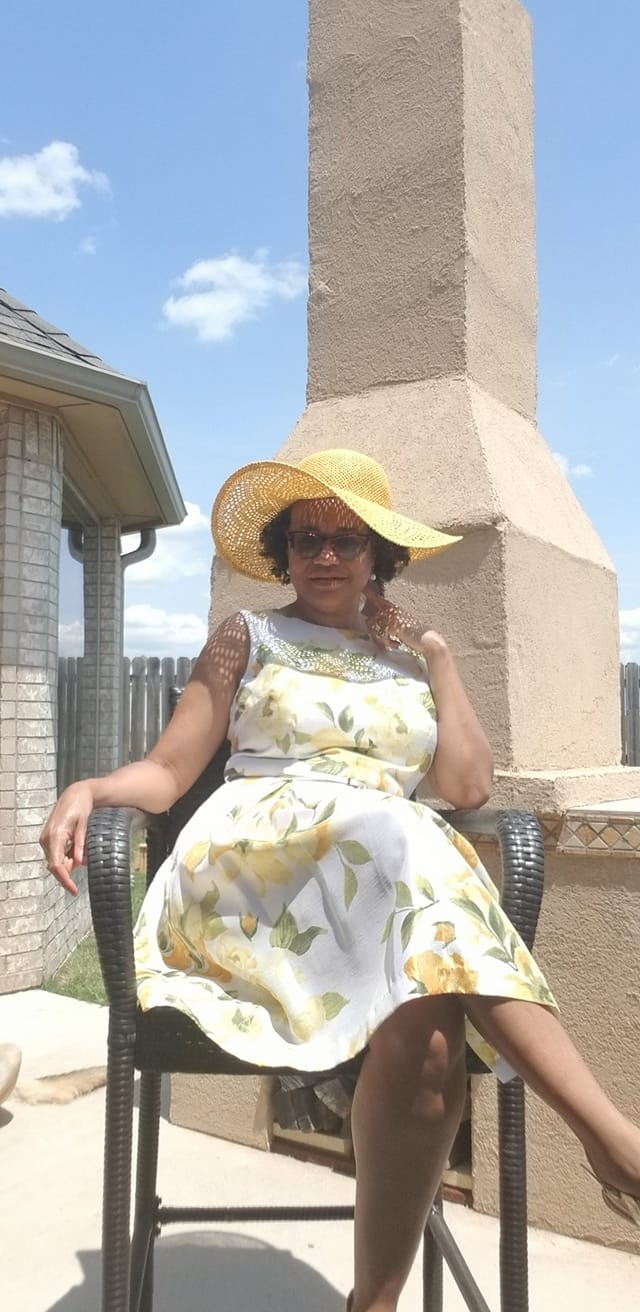 Kimry Hawkins, Lawton, Oklahoma